Муниципальное автономное дошкольное образовательное учреждение«Детский сад №3» Тайгинского городского округаСценарий спортивного праздникадля детей старшего и подготовительного к школе возраста.«С мамой на старт!»Подготовила :инструктор по физической культуреАкуленко Юлия НиколаевнаЦель: Приобщение семьи к физкультуре и спорту, пропаганда здорового образа жизни.Задачи: Закреплять ранее разученные навыки: бег на скорость, упражнения с мячом.Развивать ловкость, быстроту, умение ориентироваться в пространстве, развивать умение подражательных движений.Воспитывать морально - волевые качества:  чувство товарищество, уверенность в себе, настойчивость в достижении положительных результатов.Место проведения: спортивный (музыкальный) зал.Оборудование: 2 картинки – пазл; 2 обруча; 2 мягких пуфа; жетоны, по количеству заданий с олимпийскими кольцами и олимпийским факелом; 2 ракетки и 2 мяча для большого тенниса; 2 мяча – прыгуна; 2 шарфа;  малые мячи; 2 емкости для мячей.Ход мероприятия:Под спортивный марш в зал заходят дети старшей и подготовительной к школе группы с мамами, выстраиваются напротив друг друга.Инструктор: Здравствуйте ребята! Здравствуйте дорогие наши мамы!             Сегодня здесь, в спортивном зале,             Мы спорт, уменье совместим.             Мы этот славный праздник с Вами,              Прекрасным мамам посвятим!Давайте познакомимся с нашими мамами. Группе «Непоседы» (старший возраст) будут помогать: Лотова Татьяна Сергеевна и Воднева Светлана. Группе «Почемучки» (подготовительная к школе группа): Костицына Елена Валерьевна, Иксанова Наталья Николаевна. Бурными аплодисментами приветствуем наших мам - участниц! 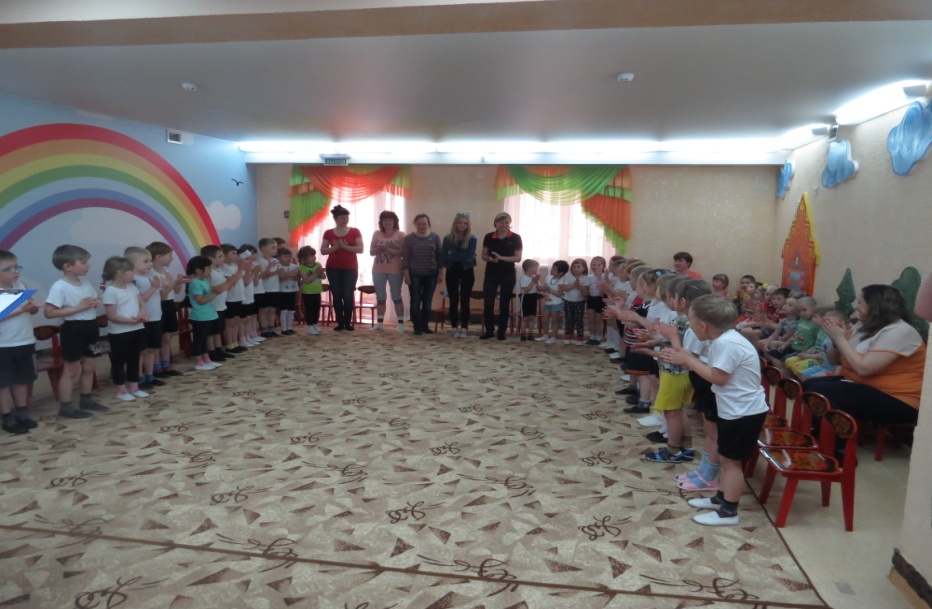 Инструктор: Отлично, теперь, когда все познакомились, давайте все вместе поздороваемся!Дети: Здравствуйте!Инструктор: Да не так! В круг скорее становитесь, но за руки не держитесь!ИГРА «ПОЗДОРОВАЙСЯ»Дети становятся в круг, под веселую музыку здороваются с соседями справа и слева различными способами:- поздоровайтесь правыми руками;- поздоровайтесь левой пяткой;- поздоровайтесь носами;- поздоровайтесь спинками; и т.д., насколько хватит фантазии.Инструктор: Ребята скажите, пожалуйста, вы мамам дома помогаете? Как вы им помогаете, что делаете?Ответы детей:………….Давайте мамам непросто расскажем, но и покажем, какие вы замечательные помощники.ТАНЕЦ - ИГРА «ПОМОГАТОР»Под музыку  Фиксики  « Помогатор» выполняются движения соответствующие тексту. 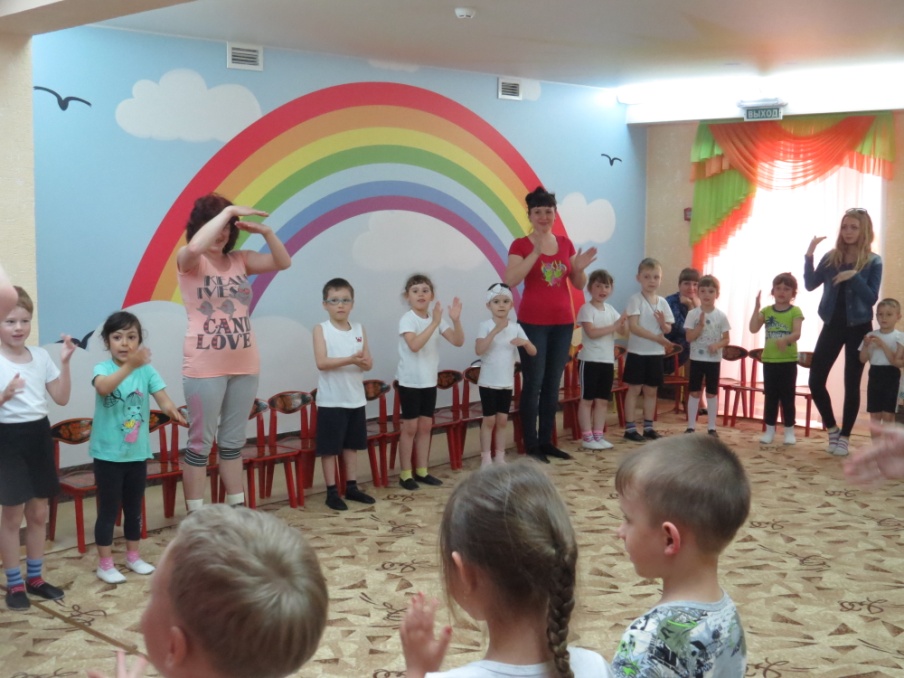 Инструктор: Молодцы ребята! Молодцы мамы! Пришла пора начать наши соревнования. В каждой эстафете будут участвовать мамы, а дети им помогать. За победу команда получит жетон, на котором изображены олимпийские кольца. За второе место команда получит жетон с изображением олимпийского факела. Когда закончатся испытания, мы подсчитаем жетоны и выясним, какая команда победила.ЭСТАФЕТА «СОБЕРИ КАРТИНКУ»Дети строятся в колонну. Напротив  них  в обруче лежат кусочки картинки. Ребенок добегает до обруча, берет один кусочек (пазл),  картинки  несет его маме, и  бегом возвращается обратно. Мама как можно быстрее должна собрать картинку.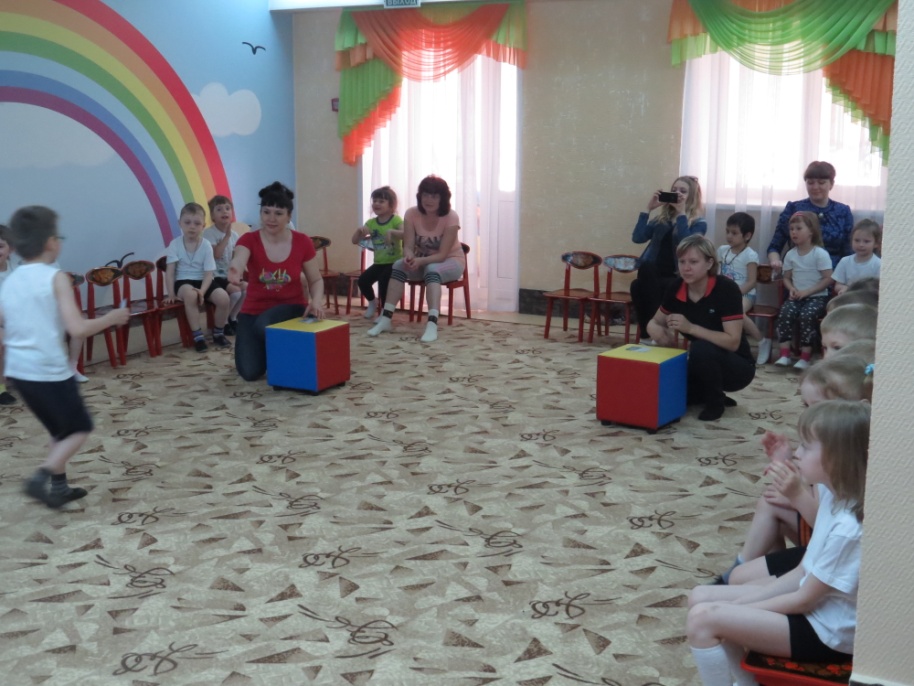 ЭСТАФЕТА «ПРОНЕСИ МЯЧ»Команда стоит на старте в колонне по одному, мамы в конце колонны. Первый ребенок берет теннисную ракетку, кладет на нее мяч  и двигается до,  финишной стойки, перешагивая через модули. Добежав до финишного конуса, оббегает его и по прямой  возвращается к команде, передает эстафету следующему.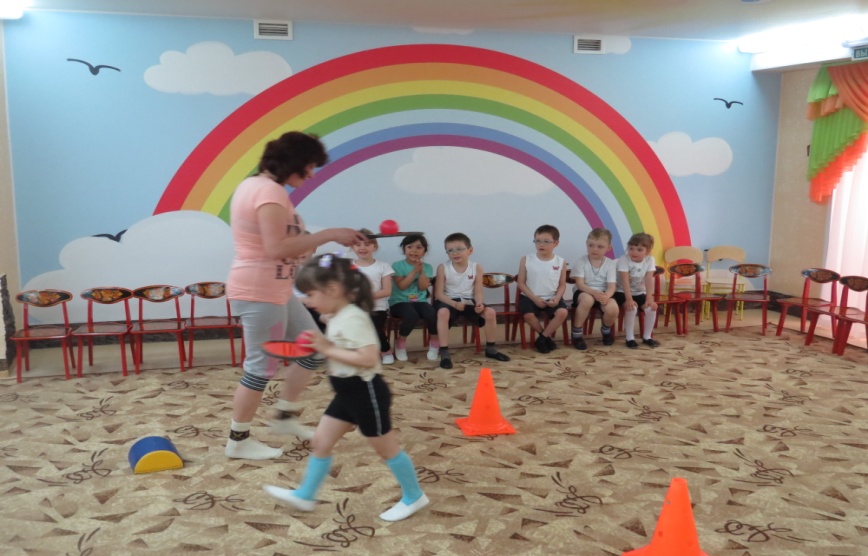 ИГРА «ОТГАДАЙ СКАЗКУ»Инструктор,  описывает сказку, жетон с олимпийскими кольцами получает команда, которая первой правильно назовет сказку.1) Сказка, в которой жила семья из семи детей и мамы. Дети не послушали маму,  и попали в беду.         «Волк и семеро козлят.»2)Сказка, в которой мама  помогла своему сыну - принцу, найти невесту с помощью горошины.   «Принцесса на горошине»3)Сказка, в которой девочка пошла,  проведывать бабушку, но по пути заговорила с незнакомцем и,  из-за этого,  случилась большая неприятность.  «Красная шапочка»4)Сказка, в которой благодаря дружной работе всей семьи, удалось убрать большой урожай. «Репка»ЭСТАФЕТА «ЛОВКИЙ ПРЫГУН»Команда по очереди продвигается на прыгунах до финиша и обратно, мамы завершают эстафету.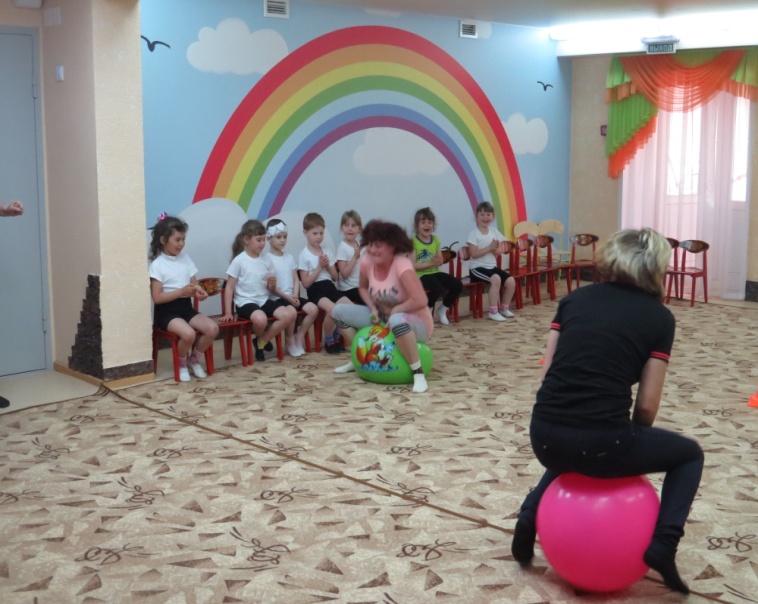 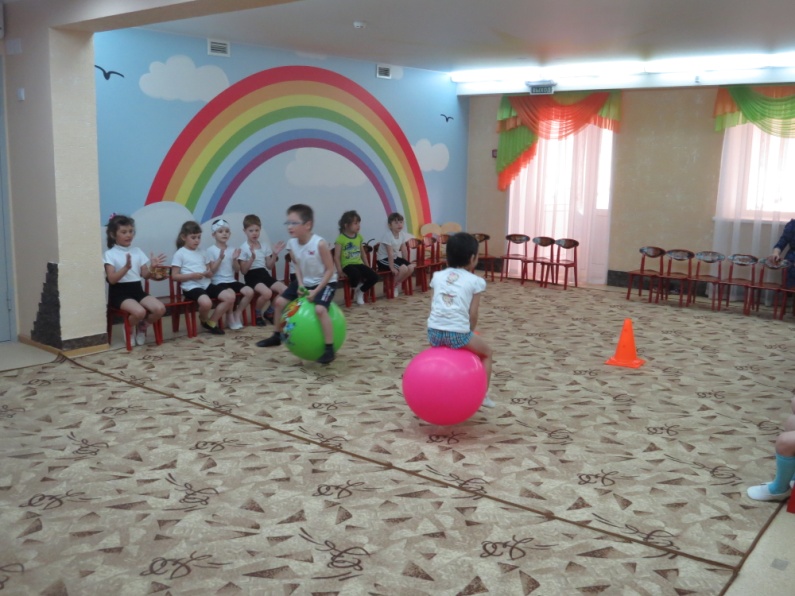 
ЗАГАДКИ О СПОРТЕ.Инструктор,  загадывает загадку, жетон с олимпийскими кольцами получает команда, которая первой правильно назовет ответ. Правильный ответ появляется на экране интерактивной  доски.1. Он бывает баскетбольный,Волейбольный и футбольный.С ним играют во дворе,Интересно с ним в игре.Скачет, скачет, скачет, скачет!Ну конечно, это...МЯЧ                    2. Рядом идут по снежным горам,                     Быстрей помогают двигаться нам.                     С ними помощницы рядом шагают,                     Нас они тоже вперед продвигают.  ЛЫЖИ3. Мяч в кольце! Команде гол!Мы играем в... БАСКЕТБОЛ                    4. Руки врозь, а ноги вместе.                    Бег, потом прыжки на месте.                    Рассчитались по порядку,                    Вот и все — конец... ЗАРЯДКЕ5. Силачом я стать хочу.
Прихожу я к силачу:
- Расскажите вот о чем –
Как вы стали силачом?
Улыбнулся он в ответ:
- Очень просто. Много лет
Ежедневно, встав с постели,
Поднимаю я …ГАНТЕЛИ                     6. И мальчишки, и девчонки,
                     Очень любят нас зимой,
                     Режут лед узором тонким,
                     Не хотят идти домой.
                     Мы изящны и легки,
                     Мы - фигурные …КОНЬКИИнструктор: Отлично и слажено справились с заданиями,  команды с мамами. Пришла пора проверить, смогут ли мамы справиться с заданием без помощи детей.КОНКУРС ДЛЯ МАМ «СОБЕРИ МЯЧИ»  На полу рассыпаны малые мячи. Одной из мам завязывают глаза и дают в руки емкость для мячей. Вторая мама подсказывает, куда двигаться первой, чтобы собрать как можно больше мячей.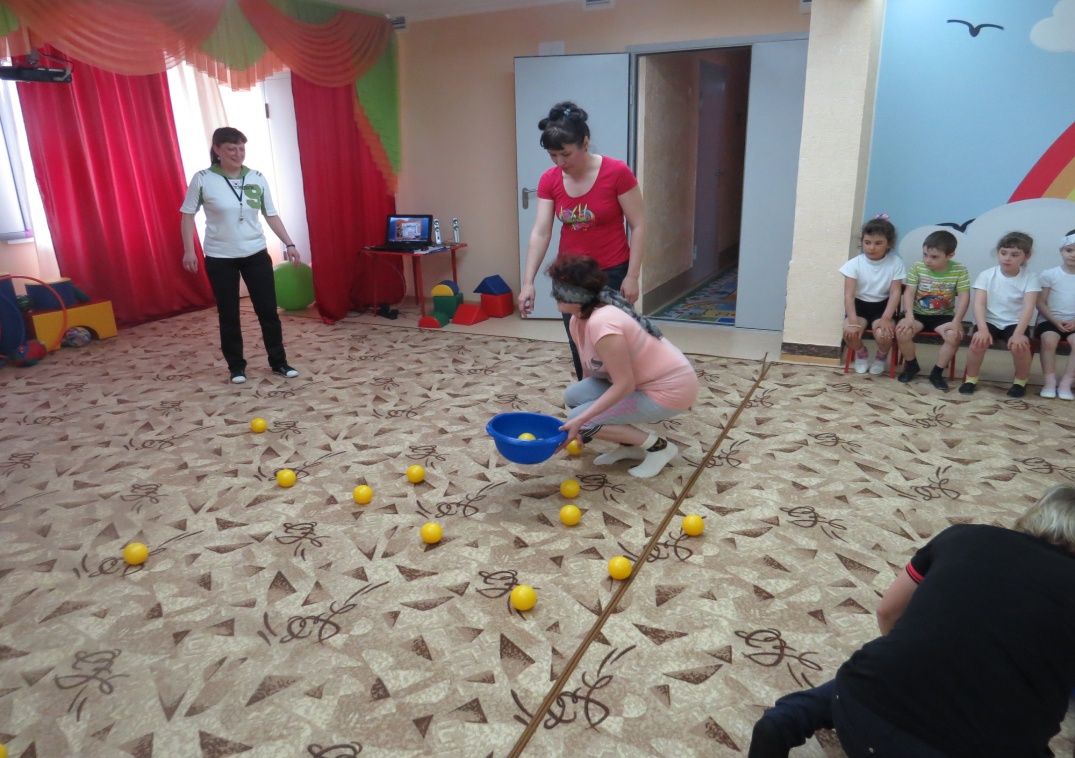 Инструктор: Подошли к концу наши соревнования. Команды передайте мне заработанные жетоны.Проверив и подсчитав все жетоны, выяснилось, что обе команды набрали  равное количество. А значит, победила дружба! Будьте счастливы, здоровы,
К приключениям готовы.    Чтобы каждый день и час, 
    Только радовали вас.И приглашаем совершить круг почета.Звучит музыка. Участники делают круг и выходят из зала.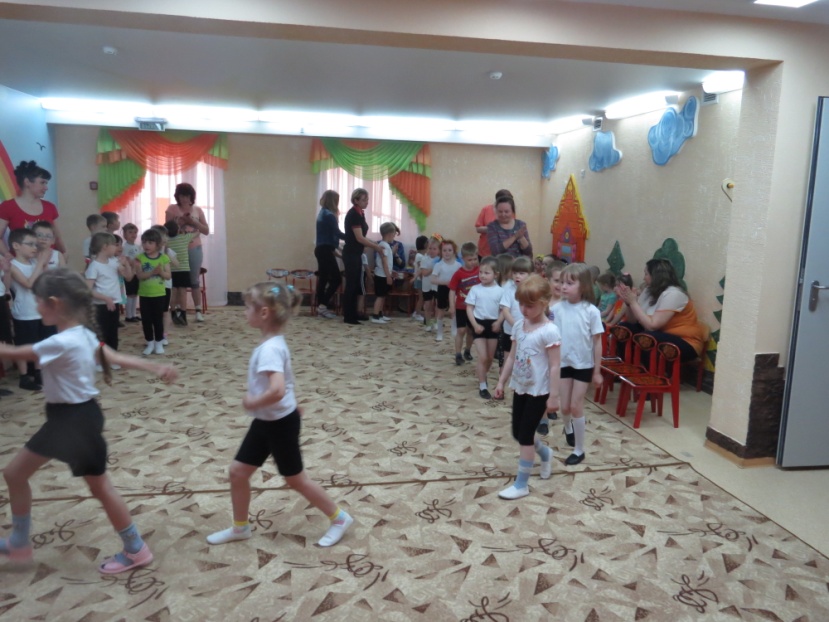 Используемая литература:1.Наталья Александровна, Сценарий спортивного праздника для детей старшего и подготовительного к школе возраста «Вместе с мамой на старт!» (www.maam.ru/detskiisad)2.МДОУ «Детский сад «Полянка»,  Сценарий праздника «Мама, папа, я!» (Polanka-sov.ucos.ru)